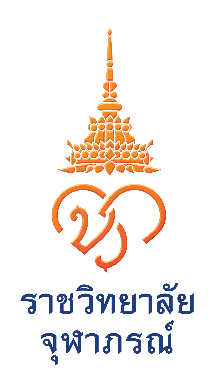 แบบสรุปผลการประเมินผลงานทางวิชาการ จริยธรรมและจรรยาบรรณ โดยกรรมการผู้ทรงคุณวุฒิฯชื่อผู้ขอกำหนดตำ.แหน่งทางวิชาการ.......................................................................................................................ขอกำหนดตำแหนง.................................................ในสาขาวิชา...........................................รหัส...........................อนุสาขาวิชา..........................................................................................รหัส..........................................................สรุปจริยธรรมและจรรยาบรรณทางวิชาการ	 พบการละเมิด	 ไม่พบการละเมิดสรุปผลการพิจารณา เห็นสมควรให้กำหนดตำแหน่ง		 ผู้ช่วยศาสตราจารย์ปฏิบัติการ	    รองศาสตราจารย์ปฏิบัติการ	  ศาสตราจารย์ปฏิบัติการ	     	 ไม่สมควรให้กำหนดตำแหน่ง		 ผู้ช่วยศาสตราจารย์ปฏิบัติการ	    รองศาสตราจารย์ปฏิบัติการ	  ศาสตราจารย์ปฏิบัติการจุดเด่นของผลงาน และข้อเสนอแนะ .............................................................................................................................................................. ........................................................................................................................................................................................................................................................................................................................................................................................................................................................................................................................................................................................................................................................            ลงชื่อ................................................................	            (.................................................................................)         กรรมการผู้ทรงคุณวุฒิฯ  วันที่...............เดือน........................................พ.ศ....................ประเภทผลงานระดับคุณภาพผลงานทางวิชาการระดับคุณภาพผลงานทางวิชาการระดับคุณภาพผลงานทางวิชาการระดับคุณภาพผลงานทางวิชาการประเภทผลงานดีเด่นดีมากดีพอใช้1. งานวิจัย2. ตำรา3. หนังสือ4. นวัตกรรม5. อื่นๆ